LEADERS ARE NOT BORN. THEY ARE MADE.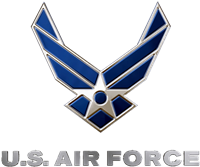 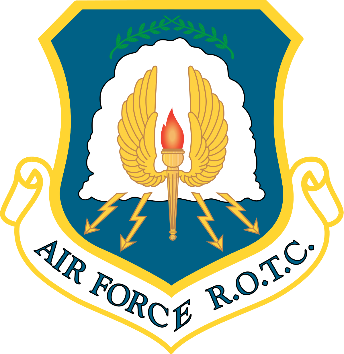 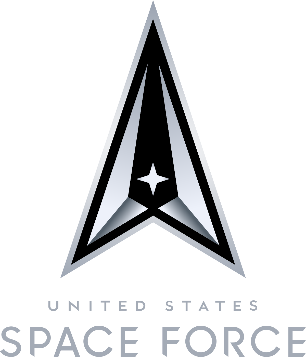 JOIN US FOR OUR SPRING OPEN HOUSE	Air Force ROTC, Det 752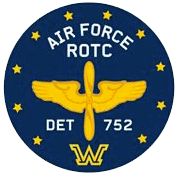 	Wilkes University	169 S. Main St., Wilkes Barre, PA 18701April 11th, 3:00PM - 6:00PMParticipate in information sessions/military trainingParents and family are welcomeSpeak with current Air Force Officers and ROTC cadetsLearn about benefits, scholarships, and exciting career opportunitiesCreate bonds with new people that will last a lifetimeGain and enhance leadership skills and abilitiesFor students interested in attending Wilkes University, Bloomsburg University, East Stroudsburg University, King's College, Marywood University, University of Scranton, Penn State University (Hazleton, Scranton, Schuylkill, Wilkes Barre), and Luzerne County Community CollegeEmail: rotcdl@wilkes.edu | Phone: 570-408-4860 | Web: https://wilkes.edu/rotc